Publicado en Ciudad de México el 23/09/2019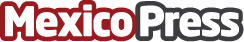 Hombres padecen un 63% más de pérdida de cabello, el injerto capilar la mejor opción según especialistasQue sea inevitable no significa que deba ser aceptado o que quienes la padecen tengan como única solución la resignación. Perder el cabello es un estigma que corroe la personalidad y puede llevar a extremos tales como la ansiedad o la depresión. 
La población que más sufre sus devastadores efectos es la masculina, ya que hay un 63% más de hombres con calvicie que mujeres. La pérdida de cabello es una condición irreversible desde el punto de vista biológico, pero restaurable desde la perspectiva científicaDatos de contacto:Clínica DrEOwww.dreoclinic.com+525568337294Nota de prensa publicada en: https://www.mexicopress.com.mx/hombres-padecen-un-63-mas-de-perdida-de Categorías: Medicina Sociedad Belleza Biología http://www.mexicopress.com.mx